TEMİNAT MEKTUBU İADESİ FORMUDoküman NoFR-TEMİNAT MEKTUBU İADESİ FORMUİlk Yayın TarihiTEMİNAT MEKTUBU İADESİ FORMURevizyon Tarihi-TEMİNAT MEKTUBU İADESİ FORMURevizyon No0TEMİNAT MEKTUBU İADESİ FORMUSayfa No1 / 1İŞİN ADI                                                             İHALE TARİHİ                İHALE KAYIT NO                                               FİRMA İSMİ                                             FİRMA VERGİ NO   BANKA ADI                  4735 sayılı Kanunun 13 üncü maddesi gereği taahhüdü sözleşme ve ihale dokumanı hükümlerine uygun olarak yerine getirdiği ve yüklenicinin bu işten dolayı idaremize herhangi bir borcunun olmadığı tespit edildiğinden …./…/20.. tarih ve …………nolu …………..…. Bankası tarafından düzenlenen ………TL tutarındaki geçici/kesin teminat mektubunun iade edilmesi hususunda;Bilgilerinizi ve gereğini arz/rica ederim.	Harcama Yetkilisi                                                                                                                                                          Adı Soyadı                                                                                                                                                         Tarih - İmzaEkler:Makbuz Aslı,SGK Prim Borcu Olmadığına İlişkin YazıVergi Borcu Olmadığına Dair YazıGeçici veya Kesin Kabul TutanağıKargo İle Teslimlerde Firmanın Açık Adresini, Mesuliyetin Firmaya Ait Olduğunu Ve Karşı Taraflı Ödeme İbaresini İçeren Dilekçe Aslı4735 sayılı Kanunun 13 üncü maddesi gereği taahhüdü sözleşme ve ihale dokumanı hükümlerine uygun olarak yerine getirdiği ve yüklenicinin bu işten dolayı idaremize herhangi bir borcunun olmadığı tespit edildiğinden …./…/20.. tarih ve …………nolu …………..…. Bankası tarafından düzenlenen ………TL tutarındaki geçici/kesin teminat mektubunun iade edilmesi hususunda;Bilgilerinizi ve gereğini arz/rica ederim.	Harcama Yetkilisi                                                                                                                                                          Adı Soyadı                                                                                                                                                         Tarih - İmzaEkler:Makbuz Aslı,SGK Prim Borcu Olmadığına İlişkin YazıVergi Borcu Olmadığına Dair YazıGeçici veya Kesin Kabul TutanağıKargo İle Teslimlerde Firmanın Açık Adresini, Mesuliyetin Firmaya Ait Olduğunu Ve Karşı Taraflı Ödeme İbaresini İçeren Dilekçe Aslı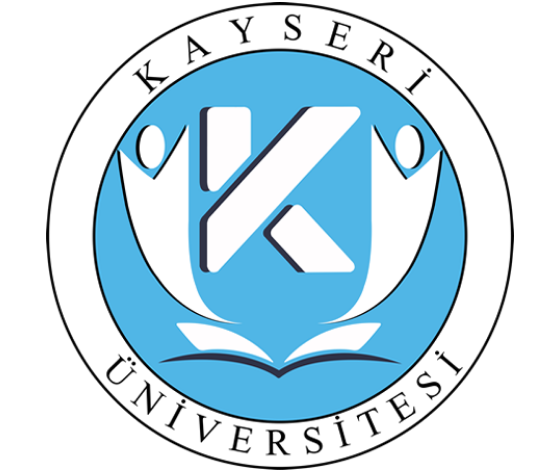 